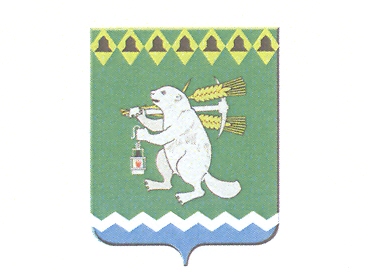 ПРОЕКТДума Артемовского городского округаVI созыв42  заседание       РЕШЕНИЕОт  29 ноября 2018 года                                               			           №_____О повестке 42    заседания Думы Артемовского городского округаВ соответствии со статьей 11 Регламента Думы Артемовского городского округа, принятого решением Думы от 13 октября 2016 года   № 11,Дума Артемовского городского округа РЕШИЛА:Утвердить повестку  42  заседания  Думы Артемовского городского округа:	1. О внесении изменений в Положение о создании условий для расширения рынка сельскохозяйственной продукции, сырья и продовольствия, содействия развитию малого и среднего предпринимательства, принятое решением Думы Артемовского городского округа от 29.01.2009 № 503 (с изменениями и дополнениями).Докладывает Ольга Сергеевна Кириллова, заведующий отделом экономики, инвестиций и развития Администрации Артемовского городского округа.	2. О внесении изменений в Положение о создании условий для обеспечения населения услугами торговли, общественного питания и бытового обслуживания, принятое решением Думы Артемовского городского округа от 30.10.2008 № 445 (с изменениями и дополнениями).Докладывает Ольга Сергеевна Кириллова, заведующий отделом экономики, инвестиций и развития Администрации Артемовского городского округа.	3.  О награждении Почетными грамотами Думы Артемовского городского округа.Докладывает Константин Михайлович Трофимов, председатель Думы Артемовского городского округа.	4. О выполнении решения Думы Артемовского городского округа от 25.10.2018 № 431 «О признании депутатского обращения Котловой Е.И., депутата Думы Артемовского городского округа по одномандатному избирательному округу № 1, к главе Артемовского городского округа  о ремонте жилого дома № 43 ул.Свободы, г. Артемовского, депутатским запросом».Докладывают: Михаил Александрович Угланов, председатель постоянной комиссии по вопросам местного самоуправления, нормотворчеству и регламенту;Екатерина Ивановна Котловой, депутата Думы Артемовского городского округа по одномандатному избирательному округу № 1;Александр Иванович Миронов, заместитель главы Администрации Артемовского городского округа – начальник   Управления по городскому хозяйству и жилью  Администрации Артемовского городского округа.		5. Информация Счетной палаты Артемовского городского округа о ходе  исполнения  бюджета Артемовского городского округа за девять месяцев 2018 года.Докладывает  Елена Александровна Курьина, председатель Счетной палаты Артемовского городского округа.	 6. О результатах рассмотрения публичных слушаний по вопросу «Обсуждение проекта решения Думы Артемовского городского округа «О внесении изменений в Устав Артемовского городского округа».Докладывает  Константин Михайлович Трофимов, председатель Думы Артемовского городского округа.	7. О внесении изменений в Устав Артемовского городского округа.Докладывает Елена Витальевна Пономарева, заведующий юридическим отделом Администрации Артемовского городского округа.	8. О реализации на территории Артемовского городского округа в 2018 году мероприятий государственной программы Свердловской области «Реализация основных направлений государственной политики в строительном комплексе Свердловской области до 2024 года» в части улучшения жилищных условий многодетных семей.Докладывает Александр Иванович Миронов, заместитель главы Администрации Артемовского городского округа – начальник   Управления по городскому хозяйству и жилью  Администрации Артемовского городского округа.	9. О внесении изменений в Положение о порядке приватизации муниципального имущества Артемовского городского округа.Докладывает Валентина Александровна Юсупова, председатель Комитета по управлению муниципальным имуществом Артемовского городского округа.	10. О выполнении решения думы Артемовского городского округа от  30 августа 2018 года № 398 «О признании депутатского обращения к председателю Территориального  орган местного самоуправления  поселка Буланаш Л.И.Вандышевой  депутата Думы Артемовского городского округа  по одномандатному избирательному округу №  14  С.Р.Юсупова,  депутатским запросом».Докладывает Михаил Александрович Угланов, председатель постоянной комиссии по вопросам местного самоуправления, нормотворчеству и регламенту.	11. О выполнении решения думы Артемовского городского округа от  30 августа  2018 года № 399 «О признании депутатского обращения к председателю Территориального  орган местного самоуправления  поселка Буланаш Л.И.Вандышевой  депутата Думы Артемовского городского округа  по одномандатному избирательному округу №  14  С.Р.Юсупова,  депутатским запросом».Докладывает Михаил Александрович Угланов, председатель постоянной комиссии по вопросам местного самоуправления, нормотворчеству и регламенту.	12. О признании депутатского обращения к председателю Территориального  орган местного самоуправления  поселка Буланаш Л.И.Вандышевой  депутата Думы Артемовского городского округа  по одномандатному избирательному округу №  14  С.Р.Юсупова,  депутатским запросом (о выполнении работ подрядными организациями по содержанию  и ремонту муниципальных объектов жилого и нежилого назначения на территории п. Буланаш за период 2017-2018 годов)Докладывает Михаил Александрович Угланов, председатель постоянной комиссии по вопросам местного самоуправления, нормотворчеству и регламенту.	13. О признании депутатского обращения к председателю Территориального  орган местного самоуправления  поселка Буланаш Л.И.Вандышевой  депутата Думы Артемовского городского округа  по одномандатному избирательному округу №  14  С.Р.Юсупова,  депутатским запросом (о выполнении работ подрядными организациями по текущему ремонту и содержанию  улично-дорожной сети на территории п. Буланаш за 2018 год).Докладывает Михаил Александрович Угланов, председатель постоянной комиссии по вопросам местного самоуправления, нормотворчеству и регламенту.	14. О признании депутатского обращения к председателю Территориального  орган местного самоуправления  поселка Буланаш Л.И.Вандышевой  депутата Думы Артемовского городского округа  по одномандатному избирательному округу №  14  С.Р.Юсупова,  депутатским запросом (о выполнении работ подрядными организациями на территории православного кладбища в п. Буланаш за 2018 год).Докладывает Михаил Александрович Угланов, председатель постоянной комиссии по вопросам местного самоуправления, нормотворчеству и регламенту.	15. О   назначении помощника  депутата  Думы Артемовского городского округа Соловьева Александра Юрьевича.Докладывает Михаил Александрович Угланов, председатель постоянной комиссии по вопросам местного самоуправления, нормотворчеству и регламенту.Председатель ДумыАртемовского городского округа 		                                 К.М.Трофимов